 MENUS DE LA SEMAINEdu  13 AVRIL  2015au 17 AVRIL 2015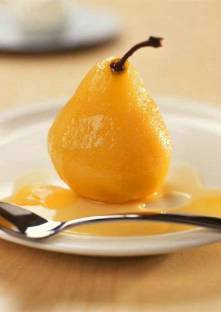 LUNDI13QUICHE DU PECHEUR SANS PATEBLANQUETTE DE DINDEJARDINIERE DE LEGUMESYAOURTFRUIT DE SAISONMARDI  14CONCOMBRE A LA CREMEPOISSON PANÉGRATIN DE CHOU-FLEURFROMAGEECLAIRMERCREDI15JEUDI16TOMATES ET SURIMI VINAIGRETTECUISSE DE POULETPOELÉE DE LÉGUMESFROMAGEFRUIT VENDREDI17CÉLERI RÉMOULADEBOULETTES DE BŒUFBLÉ A LA FORESTIEREPETIT SUISSEPOIRE AU SIROP